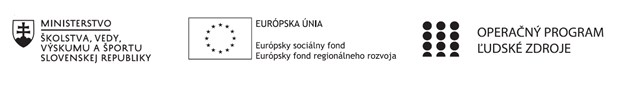 Správa o činnosti pedagogického klubu Príloha:Prezenčná listina zo stretnutia pedagogického klubu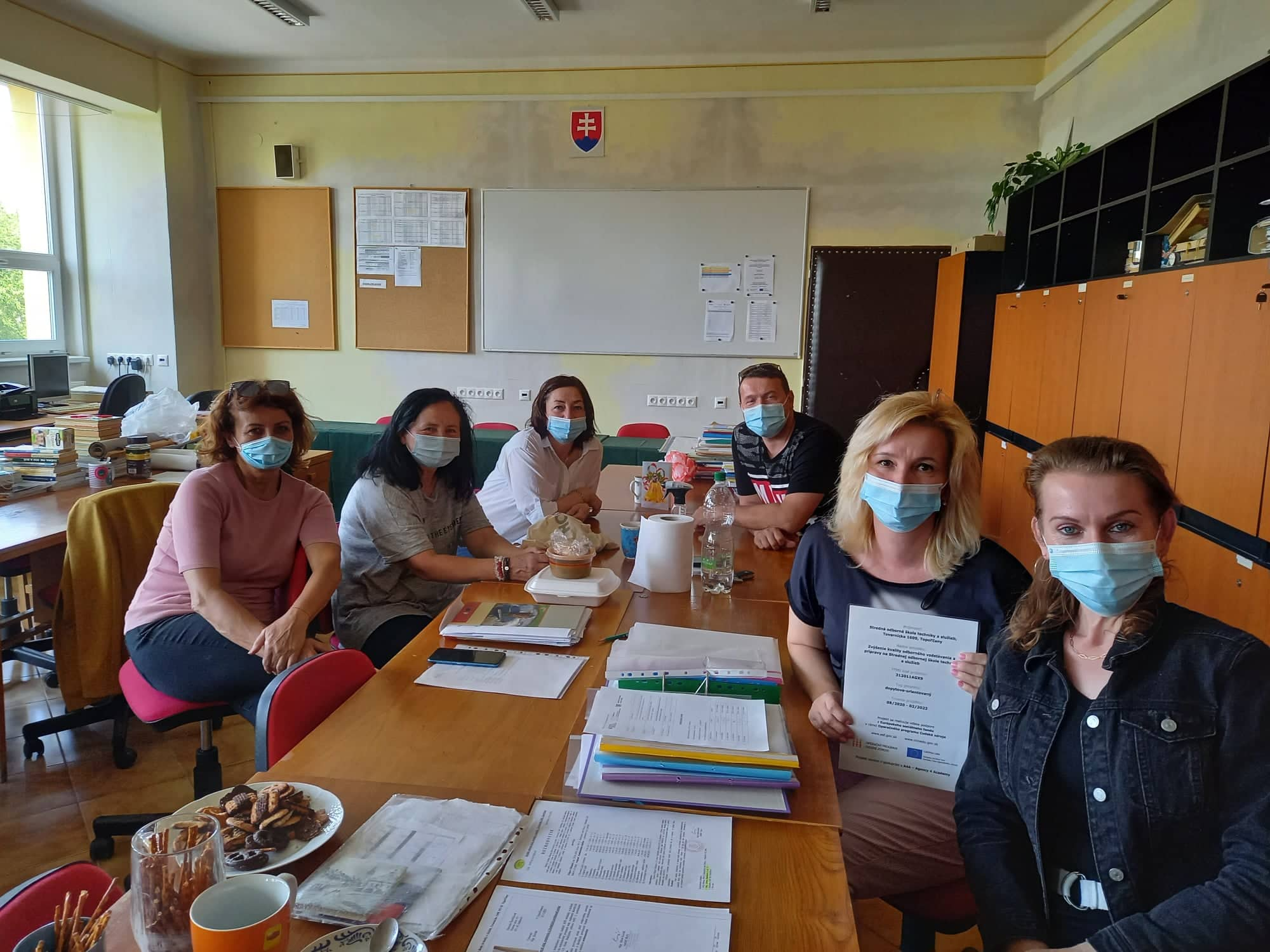 Prioritná osVzdelávanieŠpecifický cieľ1.1.1 Zvýšiť inkluzívnosť a rovnaký prístup ku kvalitnému vzdelávaniu a zlepšiť výsledky a kompetencie detí a žiakovPrijímateľStredná odborná škola techniky a služieb, Tovarnícka 1609, TopoľčanyNázov projektuZvýšenie kvality odborného vzdelávania a prípravy na Strednej odbornej škole techniky a služiebKód projektu  ITMS2014+312011AGX9Názov pedagogického klubu Príprava na podnikanieDátum stretnutia  pedagogického klubu12.5.2021Miesto stretnutia  pedagogického klubuSOŠ TaS,  Tovarnícka 1609, TopoľčanyMeno koordinátora pedagogického klubuIng. Zuzana SeleckáOdkaz na webové sídlo zverejnenej správyhttps://sostovar.edupage.org/text/?text=text/text35&subpage=1 Manažérske zhrnutie:Kľúčové slová : program, ekonomické požiadavky na žiaka v odbore inštalatér, obrábač kovov , elektromechanik- silnoprúdová technika, analýza požiadaviek, odporúčaniaAnotácia:  Pedagogický klub Príprava na podnikanie sa zaoberal analýzou ekonomických požiadaviek na žiaka v odbore inštalatér, obrábač kovov, elektromechanik- silnoprúdová technika.Hlavné body, témy stretnutia, zhrnutie priebehu stretnutia: Privítanie a prezentácia členovOboznámenie členov klubu s témou stretnutiaTéma stretnutia Analýza ekonomických požiadaviek na žiaka v odbore inštalatér, obrábač kovov, elektromechanik- silnoprúdová technika Zhodnotenie ekonomických požiadaviek na žiaka v spomínaných odboroch, ich hodnotenie a posudzovanie významu pre praxHľadanie spôsobov zdokonalenia požiadaviek pre odbory inštalatér, obrábač kovov a elektromechanik- silnoprúdová technika, uplatniť hlavne praktickosť a prepojenie s praxou.Uznesenie PKČlenka klubu Ing. Silvia Lukáčová privítala všetkých členov.Oboznámenie s programom  a jednotlivými témami. Témou stretnutia bola Analýza ekonomických požiadaviek na žiaka v odbore inštalatér, obrábač kovov, elektromechanik- silnoprúdová technika. Uvedené odbory majú podľa Školského vzdelávacieho programu  tieto ekonomické predmety:1., 2. ročník Ekonomika, 3. ročník Finančná gramotnosť.Cieľom vyučovacích predmetov ekonomického zamerania je poskytnúť žiakom základné poznatky z oblasti makroekonómie, podnikovej ekonomiky, finančnej gramotnosti, ako aj odborné ekonomické vedomosti . Žiaci získajú všeobecný prehľad o bežných ekonomických javoch, pochopia základné princípy fungovania trhového mechanizmu a oboznámia sa so súčasnou ekonomickou situáciou u nás aj v zahraničí. Základným cieľom je vychovať odborníka schopného uplatnenia  na trhu práce.Podľa členov klubu, ekonomické požiadavky sú primerané a dostačujúce na to, aby žiak získal základný prehľad o fungovaní ekonomiky a základných ekonomických javoch. Menej dostačujúce by boli, keby absolvent plánoval po skončení školy podnikať. Týmto smerom sa však uberajú iné študijné odbory na našej škole.Členovia klubu sa zhodli, že ekonomické požiadavky by sa mali sústrediť hlavne na praktickú stránku, snažiť sa simulovať situácie, ktoré vzniknú v praxi, počítať množstvo praktických príkladov, využívať prípadové štúdie a pripraviť žiaka na úspešné uplatnenie v praktickom živote.Na základe zistených skutočností sa členovia PK dohodli, že každý člen vypracuje prípadovú štúdiu, ktorú bude možno použiť na vyučovacej hodine.Závery a odporúčania: Záver : Členovia  pedagogické klubu sa jednoznačne zhodli na tom,  že ekonomické požiadavky na vzdelávanie v odboroch inštalatér, obrábač kovov, elektromechanik- silnoprúdová technika sú primerané, dali by sa však zdokonaliť ešte väčším prepojením s praxou a to by sa dalo dosiahnuť používaním väčšieho množstva prípadových štúdií a praktických príkladov.Odporúčania : vytváranie prípadových štúdií a praktických príkladov. Vypracoval (meno, priezvisko)Ing. Silvia LukáčováDátum12.5.2021PodpisSchválil (meno, priezvisko)Ing. Zuzana SeleckáDátumPodpis